Σωματείο Μισθωτών Τεχνικών - Παράρτημα Ηρακλείου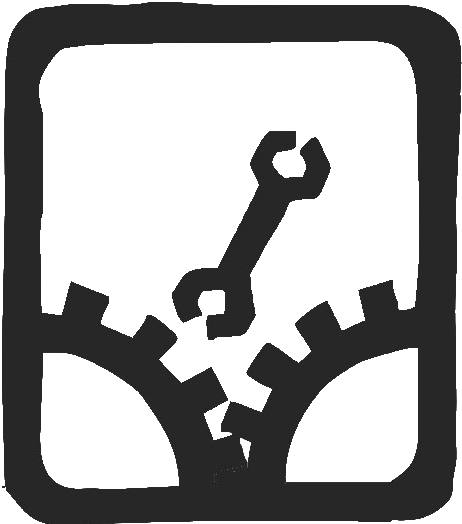          Μισθωτοί, Εργαζόμενοι με ΔΠΥ, Ενταγμένοι σε προγράμματα, Άνεργοι Μηχανικοί και ΤεχνικοίΤηλ: 6948078671 / email: smt.irakleio@gmail.com / ιστοσελίδα: http://smtiraklio.wordpress.comΔΗΜΟΣΙΑ ΚΑΙ ΔΩΡΕΑΝ ΥΓΕΙΑ ΓΙΑ ΟΛΟΥΣΣυλλαλητήριο την Παρασκευή 20/10 7 μμ στην πλατεία Ελευθερίας 
Το Σωματείο Μισθωτών Τεχνικών – Παράρτημα Ηρακλείου χαιρετίζει τη μαζική απεργιακή κινητοποίηση που πραγματοποιήθηκε την Τετάρτη 18/10 στο Ηράκλειο για την υπεράσπιση του λαϊκού δικαιώματος στην Δημόσια Υγεία. Μία κινητοποίηση που ήρθε ως αντίδραση στο γεγονός ότι τις τελευταίες βδομάδες έχουν διακοπεί τα τακτικά χειρουργεία στο Βενιζέλειο Νοσοκομείο Ηρακλείου, λόγω έλλειψης αναισθησιολόγων, ενώ από τις επόμενες ημέρες θα διακοπούν και τα τακτικά ιατρεία. Οι ίδιοι οι εργαζόμενοι του νοσοκομείου έχουν από καιρό προειδοποιήσει ότι η κατάσταση έχει φτάσει στο απροχώρητο εξαιτίας των τεράστιων ελλείψεων σε ιατρικό, νοσηλευτικό, διοικητικό και επικουρικό προσωπικό. Μάλιστα, ο υπουργός υγείας Χρυσοχοΐδης, σε μία προσπάθεια να διασκεδάσει τις εντυπώσεις καθαίρεσε τη διοίκηση του Βενιζελείου (που είχε διοριστεί από την ίδια την κυβέρνηση της ΝΔ) ανακοινώνοντας παράλληλα μέτρα – κοροϊδία με προσωρινή κάλυψη των αναγκών από τον ιδιωτικό τομέα.Η κατάσταση αυτή βέβαια δεν αφορά μόνο το Βενιζέλειο. Στα υποστελεχωμένα δημόσια νοσοκομεία πανελλαδικά το υγειονομικό προσωπικό δουλεύει εξοντωτικές υπερωρίες χωρίς άδειες και ρεπό. Πρόκειται για μια κατάσταση που επιδεινώνεται ακόμα περισσότερο με τη διαρκή συμπίεση του κόστους λειτουργίας των δημόσιων μονάδων υγείας για να μπορούν να ανταπεξέλθουν στις δραστικά περικομμένες κρατικές δαπάνες και το βάθεμα της ιδιωτικής-επιχειρηματικής λειτουργίας των νοσοκομείων από την κυβέρνηση της ΝΔ. Μια κατάσταση που καταργεί κάθε έννοια ωραρίου και εργασιακού δικαιώματος των υγειονομικών και θέτει σε κίνδυνο την υγεία του λαού. Οι τεράστιες λίστες αναμονής και η διάλυση της υγείας έχουν στην ουσία ένα στόχο: να σπρώξουν τον λαό στην ιδιωτική υγεία.Ευθύνη για την κατάσταση αυτή έχει η κυβέρνηση της ΝΔ, όπως και όλες οι προηγούμενες κυβερνήσεις (ΣΥΡΙΖΑ, ΠΑΣΟΚ κλπ). Πρόκειται για κλιμάκωση της ίδιας μνημονιακής, αντιλαϊκής πολιτικής που βιώνουμε τα 13 τελευταία χρόνια, μιας πολιτικής υποταγμένης στις εντολές της ΕΕ και των ιδιωτών μεγαλοκλινικαρχών, που έχει ξεκάθαρα ταξική στόχευση: να καταργήσει τελείως το στοιχειώδες δικαίωμα της μεγάλης πλειοψηφίας σε δημόσια, δωρεάν, πλήρη, σύγχρονη και ισότιμη περίθαλψη. Άλλωστε θεωρείται κανονικότητα εδώ και πολλά χρόνια το να ρημάζει η δημόσια υγεία ενώ δίνονται αμύθητα ποσά για πολεμικούς εξοπλισμούς, ενίσχυση της ΕΛΑΣ ή σαν «δώρα» στις επιχειρήσεις. Μάλιστα, η κερδοφορία του ιδιωτικού τομέα υγείας αποτελεί ιερή αγελάδα που η κυβέρνηση και η δήθεν αντιπολίτευση δεν ήθελαν να θίξουν ούτε καν την περίοδο της πανδημίας με τους χιλιάδες θανάτους νοσούντων. Έτσι τον Ιούλιο 2021 ο ανακοινώθηκε και το περίφημο σχέδιο για «νοσοκομεία κόμβους και νοσοκομεία ακτίνες». Συγκεκριμένα στην Κρήτη θα απομείνει μόνο ένα πλήρες νοσοκομείο – «κόμβος», το ΠΑΓΝΗ, και όλα τα άλλα νοσοκομεία της περιοχής (π.χ. Χανίων, Ρεθύμνου, Βενιζέλειο, Αγίου Νικολάου, Ιεράπετρας, Σητείας) θα υποβαθμιστούν σε «ακτίνες του κόμβου» δηλαδή σε κέντρα πρώτων βοηθειών. Όλοι και όλες να μπούμε στην μάχη, για να διεκδικήσουμε την υγεία που μπορούμε και πρέπει να έχουμε τον 21ο αιώνα, μέσω ενός δημοσίου και δωρεάν συστήματος Υγείας. Πετάμε στο κάλαθο των αχρήστων τις πρόσφατες εξαγγελίες – κοροϊδία του Χρυσοχοΐδη. Διεκδικούμε:Μαζικές προσλήψεις μόνιμου προσωπικού όλων των κλάδων και ειδικοτήτων για να στελεχωθεί πλήρως το Βενιζέλειο Νοσοκομείο Ηρακλείου, αλλά και γενικότερα τα δημόσια νοσοκομεία, τα Κέντρα Υγεία και το ΕΚΑΒ.Κατάργηση των πληρωμών στην Δημόσια Υγεία και την ιατροφαρμακευτική περίθαλψη. Αύξηση της χρηματοδότησης από τον κρατικό προϋπολογισμό και την κατάργηση κάθε επιχειρηματικής δράσης στην Υγεία. Λεφτά για την Υγεία και όχι για τους πολεμικούς εξοπλισμούς, την Αστυνομία, το κεφάλαιο.Μόνιμες προσλήψεις υγειονομικών. Μονιμοποίηση όλων των επικουρικών, συμβασιούχων, χωρίς όρους και προϋποθέσεις. Άρση των αναστολών εργασίας. Να δοθούν όλες οι άδειες και τα ρεπό. Καμιά σκέψη για ιδιωτικοποίηση του ΕΣΥ. Ενιαίο, αποκλειστικά δημόσιο και δωρεάν σύστημα Υγείας.